RECREATIONAL FISHING Initiatives fund 9th Round 2019/20 PROJECT EXPRESSION OF INTEREST FORMThe expressions of interest procedure for Round 9 of the RFIF is a simple process designed to identify projects of merit prior to detailed applications being developed.  This simple process will assist groups and individuals from investing a significant amount of time, effort and resources in developing project applications that are unlikely to be supported or recommended for funding.  The Recfishwest Board want to hear about your project idea, why you believe it is needed and how it will improve fishing experiences and a rough idea of what it will cost.  It should be noted that while EOI form is requesting an indicative project budget, Recfishwest understand project financials are likely to change during the development of full applications as a result of feedback provided by the Application Assessment Group to ensure projects meet all government policy requirements. DisclosureThe Applicant agrees to this application and all annexed information being disclosed to the members of Recfishwest, DPIRD, the Minister for Fisheries and technical consultants.CertificationThe Applicant and the Financial Administrator warrant that all information contained in and annexed to this application is complete, accurate and provided in good faith at the date of lodgement if this application. The Applicant undertakes to advise Recfishwest of any change in circumstances which affects the accuracy of this application as soon as reasonably practicable. DisclaimerThe Applicant agrees that:the lodgement of an application does not form a binding contract between the Applicant and Recfishwest, the DPIRD or the Minister for Fisheries; the Minister has absolute discretion in evaluating all applications and making a final decision in the application of funds; andRecfishwest, DPIRD and the Minister for Fisheries will not, in any circumstances, be liable for any costs, expenses or loss incurred by the Applicant, including any costs associated with preparing an application.Signed for and on behalf of the Applicant___________________________________________	_____________________	__________(Print Name and Position)				(Signature)			(Date)Signed by the Financial Administrator___________________________________________	_____________________	__________(Print Name and Position)				(Signature)			(Date)EOI’s are to be emailed to info@recfishwest.org.au and must be received before midnight on Sunday the 16th February 2020Applicant:  Individual or corporation seeking fundingApplicant:  Individual or corporation seeking fundingName:(Company, Business or Trading name) Is the applicant a small organisation? (less than 12 people   Yes          NoIs the applicant registered for GST?  Yes          NoDoes the applicant have an Australian Business Number:  Yes  ________________________          No  Name:(Company, Business or Trading name) Is the applicant a small organisation? (less than 12 people   Yes          NoIs the applicant registered for GST?  Yes          NoDoes the applicant have an Australian Business Number:  Yes  ________________________          No  Address:Address:E-mail:Phone:Name and position of Principal Investigator (Project lead): Name and position of Principal Investigator (Project lead): Name and position of Co-Investigator (You can add more than one Co-Investigator):Name and position of Co-Investigator (You can add more than one Co-Investigator):Identify any relationship or association between the applicant /principal Investigator and DPIRD and Recfishwest. Identify any relationship or association between the applicant /principal Investigator and DPIRD and Recfishwest. Project Title: The title should describe the overall aim of the project. Use minimal words and include as appropriate species/activity and where the project is being undertaken. Need Why is your project needed and how will it improve fishing experiences? Define succinctly in no more than 200 words.Project Location(s): Provide details of where the project will take place (i.e. town/region and any relevant venues)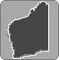 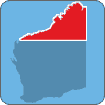 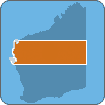 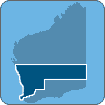 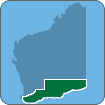 South Coast	          West Coast	  Gascoyne	  Pilbara/Kimberley       StatewideProject Description and methodologyDescribe your project including how you intend to undertake each stage of your project.  Where appropriate this description should include experimental methods/protocols, intended activities, species involved, groups/people involved; the data/knowledge to be obtained, skills/capacity that will be generated. Project Objectives and how they will be measured	State succinctly the specific objective(s) of the project and how these objectives will be measured.  Each objective should state in one sentence “what” is to be achieved rather than “why” (need) and “How” (methods) the objective will be measurable.Note: Some projects are likely to have multiple objectives while other may have a single objective. Objective 1 and how it will be measured: Objective 2 and how it will be measured: Objective 3 and how it will be measured: Objective 4 and how it will be measured: Planned Outcomes and Project ConsultationWhat will the project achieve and what are the planned outcomes and have any recreational fishing clubs/associations been consulted and if so, do they support the project idea? (Letters/emails of support should be included in EOI applications). Project Time line: Planned Start Date (dd/mm/yyyy)            Planned End Date (dd/mm/yyyy)Please outline the key milestones of your project and when you expect them to occur (It is preferable for RFIF projects to identify and report on milestones biannually) Capacity to Deliver ProjectIdentify any expertise or experience which the applicant has which will assist in the delivery of the project, including completion of any comparable projects. Identify any persons or organisations that will assist in the implementation of the project.  Detail the qualifications and skills of the key staff or facilitators to be engaged on the project.Grant Sought Amount of grant sought excluding GSTYear 1:Year 2 (if any):Year 3 (if any):Total:Project BudgetProvide an indicative budget for the project identifying:project expenses;project funds including:any financial or in-kind contributions by the applicant or third parties;any income generated by the project that will meet project expenses; and grant funds.The budget should identify which project expenses grant funds will be applied to.Please provide justification for the planned expenditure for this project.